Сценарий  развлечения в ясельной группе: «День смеха».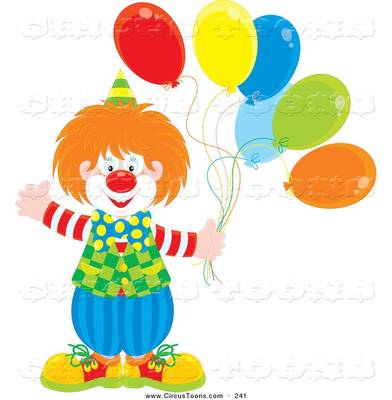 Подготовила и провела:Воспитатель ясельной группы Кашицына Надежда Ивановна                                                               2022 годЦель: формирование потребности в общении со сверстниками; социальных контактов; развитие способности к совместным действиям в быту и игровой деятельности; сохранение психологического здоровья.Задачи: обучение умению «быть в мире с собой»; формирование у детей умений и навыков практического владения выразительными движениями (мимикой, жестами, пантомимикой); формирование положительных эмоций.Веснушка: Всем привет! А вот и я,
Не узнали вы меня?
Я – весенняя Веснушка,
Я - Веснушка – конопушка.
Меня знают все ребята,
Любят за мою красу.
Я весною появляюсь-
У ребяток на носу!                          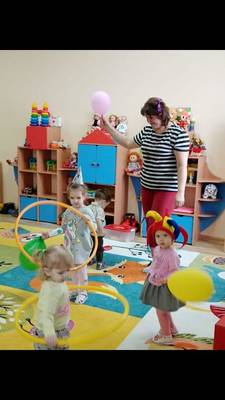 Всех вас без исключенияЖдут сегодня приключения!Нынче можно громко топать, И в ладоши звонко хлопать. Можно прыгать и шуметь, танцевать и песни петь. В игры разные играть, только чур, нельзя скучать! Как хорошо, когда здороваются! Но чтобы сделать наши приветствия веселее, представьте, что к нам пришли коровы! А как они здороваются? (му - му) А если маленькие кошечки? (мяу - мяу) А собачки? (гав - гав) А лягушата? (ква - ква) Молодцы!Звучит песня «Сюрприз». 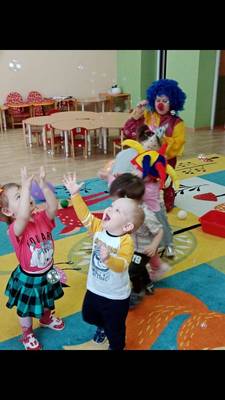 Появляется клоун: - А вы знаете, как меня зовут? Я – клоун Тимофей. А вот с вами я не знаком. Давайте сделаем так: я скажу «Один, два, три- имя назови!» И каждый из вас назовёт своё имя. Приготовились… 1-2-3 имя назови! Ну, вот и познакомились. Праздник можно продолжать! А вы любите играть? - Давайте поиграем и посмеемся! Только внимательно меня слушайте.Игра «Это – Я!»- Кто любит игры? - Кто любит мультики?- Жевательные резинки?- Корзинки?- Пирожное?- Мороженое?- Шоколад?- Мармелад?- Клад?- А подзатыльники?- Кто любит загорать                         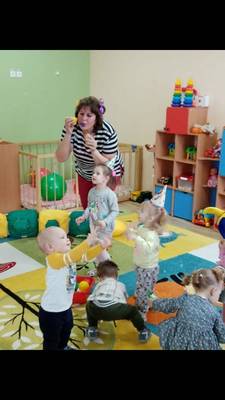 - Кто любит орать?- Купаться в грязной луже?-  Кто не моет уши?- Петь и танцевать?- А играть?- Ну что ж, тогда поиграем детвора.Игра с мыльными пузырями. ( Играет песня «Друзья» Барбарики)  Веснушка: Я буду надувать пузыри, а вы будете их ловить.Игра «Найди игрушку» (звучит веселая песняВеснушка прячет игрушку, а ребята ищут её в групповой комнатеКлоун: - Какие вы молодцы:  играть умеете. А умеете ли вы танцевать? Танец маленьких утят.  Веснушка:  - Ох, молодцы какие! Мы принесли с собой воздушные шарики и хотим вам их подарить. Играет музыка Танец «Чунга - Чанга»  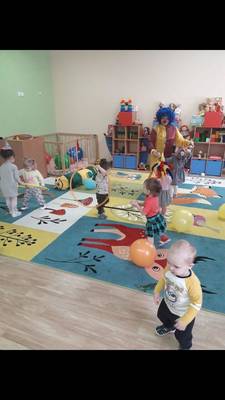 Клоун: - Ой, наигрался с вами я, пора мне собираться домой. Мне очень понравилось в вашем детском саду. Веснушка: Дети давайте все вместе попрощаемся с клоуном. До свидания, Тимофей!Веснушка:Пусть смех и улыбкиНе знают границ…Пусть будет светлееОт радостных лиц!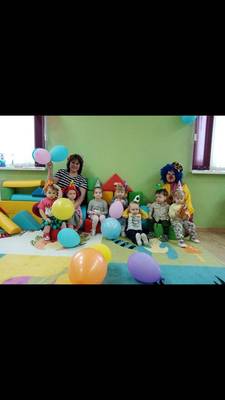 Веснушка вручают всем детям медальки-смешинки.Дети играют с шариками под веселую песню.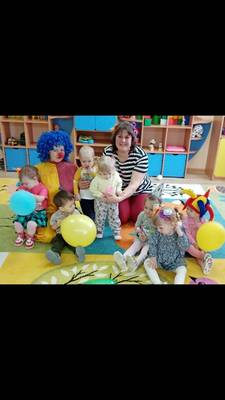 